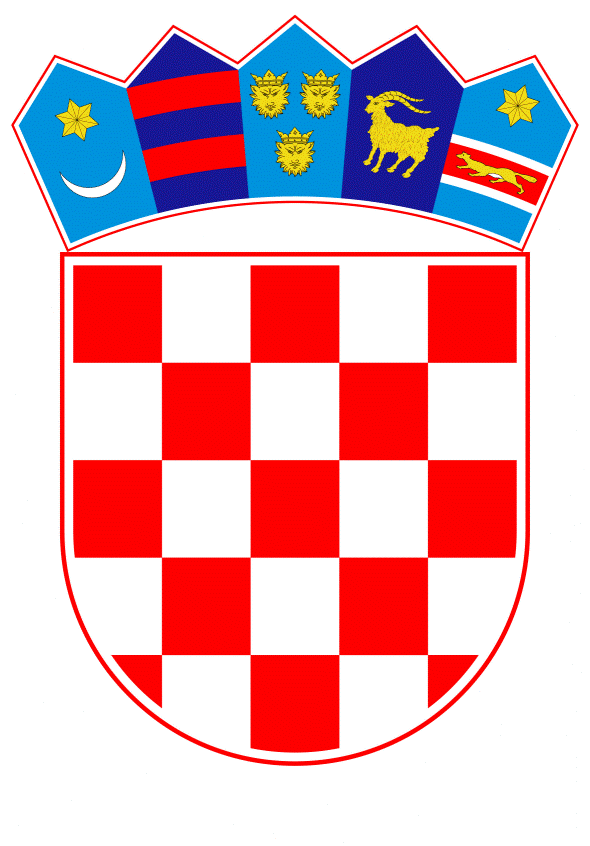 VLADA REPUBLIKE HRVATSKEZagreb, 2. svibnja 2019.______________________________________________________________________________________________________________________________________________________________________________________________________________________________											PRIJEDLOGKlasa:									 	Urbroj:	Zagreb,										PREDSJEDNIKU HRVATSKOGA SABORAPredmet:	Zastupničko pitanje Ivana Vilibora Sinčića, u vezi s onečišćenjem morskog okoliša - odgovor Vlade		Zastupnik u Hrvatskome saboru, Ivan Vilibor  Sinčić, postavio je, sukladno s člankom 140. Poslovnika Hrvatskoga sabora (Narodne novine, br. 81/13, 113/16, 69/17 i 29/18), zastupničko pitanje u vezi s onečišćenjem morskog okoliša.		Na navedeno zastupničko pitanje Vlada Republike Hrvatske, daje sljedeći odgovor:1. Ministarstvo zaštite okoliša i energetike u svrhu izrade predmetnog pravilnika analizira potrebni organizacijski i financijski okvir za provedbu sustava gospodarenja morskim otpadom.2. Odluka Vlade Republike Hrvatske o donošenju Akcijskog programa Strategije upravljanja morskim okolišem i obalnim područjem: Sustav praćenja i promatranja za stalnu procjenu stanja Jadranskog mora (Narodne novine, broj 153/14), javno je objavljena i dostupna putem poveznice: https://mzoe.gov.hr/propisi-i-medjunarodni-ugovori-2393/2393.3. Plan gospodarenja otpadom Republike Hrvatske za razdoblje 2017.-2022. godine (Narodne novine, broj 3/17) objavljen je i dostupan putem poveznice: https://mzoe.gov.hr/o-ministarstvu-1065/djelokrug-4925/otpad/propisi-i-medjunarodni-ugovori-1281/1281.4. Odluka o imenovanju Stručnog nacionalnog odbora za izvršenje zadaća uređenih Uredbom o izradi i provedbi dokumenata Strategije upravljanja morskim okolišem i obalnim područjem i izradu i provedbu Strategije (Narodne novine, br. 31/17 i 42/18), također je objavljena i dostupna putem poveznice: https://narodne-novine.nn.hr/clanci/sluzbeni/2018_05_42_808.html.5. Republika Hrvatska kao potpisnica Konvencije o zaštiti Sredozemnog mora od onečišćavanja (Barcelonska konvencija) aktivno sudjeluje u provedbi zajedničkih aktivnosti i projekata Mediteranskog akcijskog plana Programa za okoliš Ujedinjenih naroda. Na inicijativu Republike Hrvatske 20. veljače 2018. godine u Dubrovniku je organiziran sastanak triju ministara nadležnih za zaštitu okoliša Albanije, Crne Gore i Hrvatske, nakon kojeg je uslijedilo nekoliko stručnih i operativnih sastanaka stručnjaka triju država.    	Eventualno potrebna dodatna obrazloženja u vezi s pitanjem zastupnika, dat će  dr. sc. Tomislav Ćorić, ministar zaštite okoliša i energetike.						     			       PREDSJEDNIK									  mr. sc. Andrej PlenkovićPredlagatelj:Ministarstvo zaštite okoliša i energetikePredmet:Verifikacija odgovora na zastupničko pitanje Ivana Vilibora Sinčića, u vezi s onečišćenjem morskog okoliša 